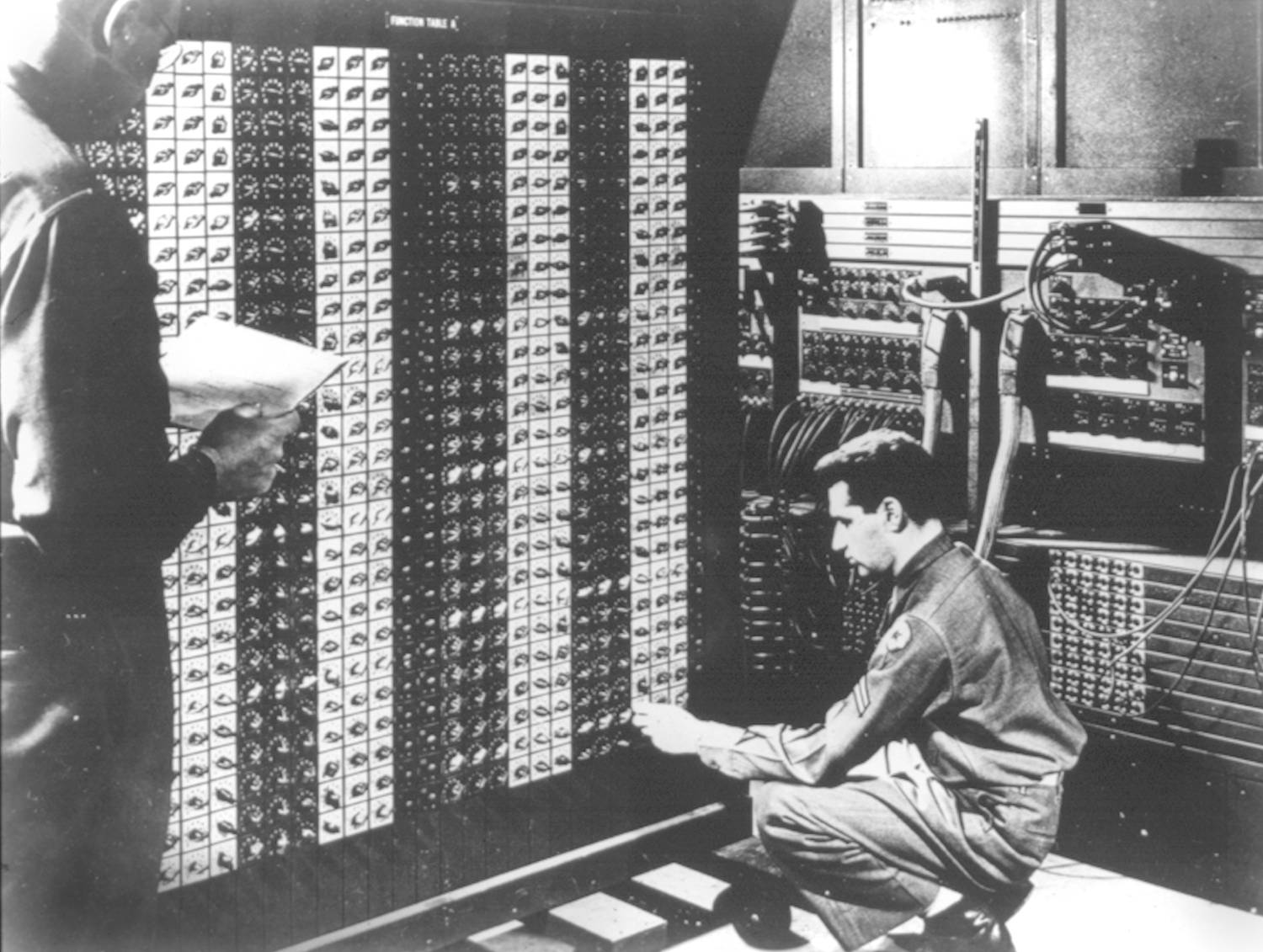 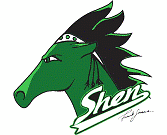 When working in java, there are several classes that ship as part of the java development kit or JDK.Each one has a directory that it is organized within.Core packages in Java SE 6[edit]Main article: Java Platform, Standard EditionClasses inside ___________________ do not need to be imported
These include
Classes outside this package need imports or full names
User defined classes can be used _________________________________________


Otherwise java.lang— basic language functionality and fundamental typesjava.util— collection data structure classesjava.io— file operationsjava.math— multiprecision arithmeticsjava.nio— the New I/O framework for Javajava.net— networking operations, sockets, DNS lookups, ...java.security— key generation, encryption and decryptionjava.sql— Java Database Connectivity (JDBC) to access databasesjava.awt— basic hierarchy of packages for native GUI componentsjavax.swing— hierarchy of packages for platform-independent rich GUI componentsjava.applet— classes for creating an applet